Name: ___________________________________ Date: _________________Environment QuizDirections: Fill in the blank. A word bank is provided for you.	1. A(n) _______________ is a physical place where an animal or plant naturally lives and grows, while a(n) _______________ is the role an animal plays in its environment. 	2. Some natural _______________ in an organism’s environment are food, water, and shelter.	3. A poor environment and a lack of nutrients may cause _______________ in organisms.	4. Some animals are _______________, like cows and sheep, while other animals are _______________, like lions and bears.	5. _______________ is the general pattern of the atmosphere.	6. On the other hand, the long-term change in the weather of an area is _______________  _______________.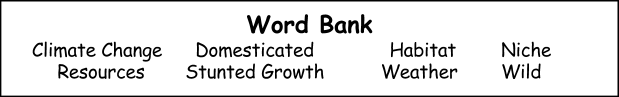 